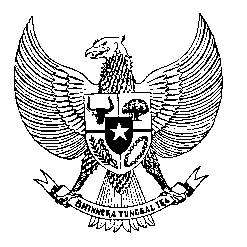 Permanent Missionof the Republic of Indonesia to the UN, WTO,and Other International Organizationsin GenevaStatement by the Delegation of the Republic of Indonesiaat the 42nd  Session of the UPR Working GroupConsideration of the UPR Report of Peru25 January 2023President,Indonesia thanks the delegation of Peru for their presentation.We welcome Peru’s adoption of its first National Action Plan on Business and Human Rights.To further improve human rights in Peru, Indonesia offers the following recommendations:Strengthen preventive measures… to more effectively combat femicide and violence against women;Further ensure the right to vote for persons with disabilities… in particular those who are previously under guardianship; andContinue to take measures to promote democracy and the rule of law, including in tackling corruption. Indonesia wishes Peru a successful review. I thank you.
(Max: …)